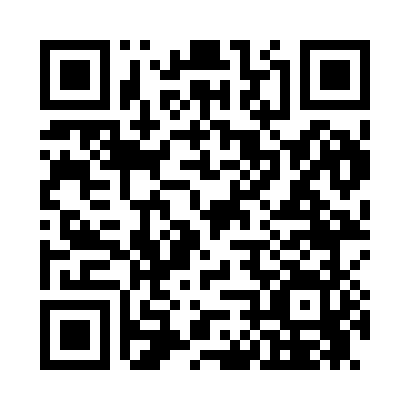 Prayer times for Cover, Maryland, USAWed 1 May 2024 - Fri 31 May 2024High Latitude Method: Angle Based RulePrayer Calculation Method: Islamic Society of North AmericaAsar Calculation Method: ShafiPrayer times provided by https://www.salahtimes.comDateDayFajrSunriseDhuhrAsrMaghribIsha1Wed4:466:091:064:568:039:262Thu4:446:081:054:568:049:273Fri4:436:071:054:568:059:294Sat4:416:051:054:568:069:305Sun4:406:041:054:568:079:316Mon4:386:031:054:578:089:337Tue4:376:021:054:578:099:348Wed4:366:011:054:578:109:359Thu4:346:001:054:578:109:3610Fri4:335:591:054:588:119:3811Sat4:315:581:054:588:129:3912Sun4:305:571:054:588:139:4013Mon4:295:561:054:588:149:4214Tue4:275:551:054:598:159:4315Wed4:265:541:054:598:169:4416Thu4:255:531:054:598:179:4517Fri4:245:521:054:598:189:4718Sat4:235:521:055:008:199:4819Sun4:215:511:055:008:209:4920Mon4:205:501:055:008:219:5021Tue4:195:491:055:008:219:5222Wed4:185:491:055:018:229:5323Thu4:175:481:055:018:239:5424Fri4:165:471:055:018:249:5525Sat4:155:471:065:018:259:5626Sun4:145:461:065:028:269:5727Mon4:145:461:065:028:269:5928Tue4:135:451:065:028:2710:0029Wed4:125:451:065:028:2810:0130Thu4:115:441:065:038:2910:0231Fri4:105:441:065:038:2910:03